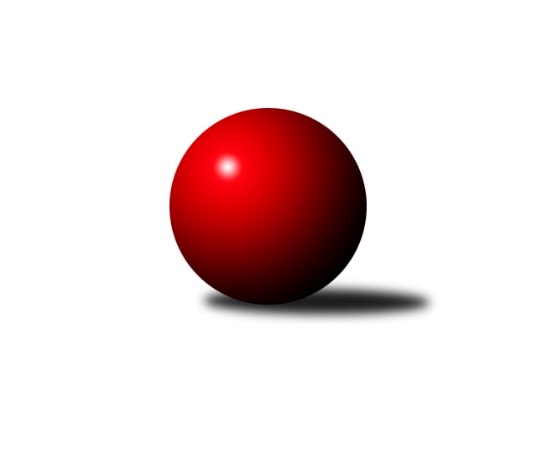 Č.9Ročník 2009/2010	2.11.2009Nejlepšího výkonu v tomto kole: 1826 dosáhlo družstvo: TJ Jiskra Rýmařov ˝C˝Meziokresní přebor-Bruntál, Opava  2009/2010Výsledky 9. kolaSouhrnný přehled výsledků:KK PEPINO Bruntál	- TJ Horní Benešov ˝D˝	7:3	1608:1573		2.11.TJ Sokol Chvalíkovice ˝B˝	- TJ Kovohutě Břidličná ˝C˝	4:6	1598:1576		2.11.TJ Jiskra Rýmařov ˝C˝	- KK Jiskra Rýmařov ˝B˝	8:2	1826:1770		2.11.TJ Kovohutě Břidličná ˝D˝	- TJ  Krnov ˝C˝	10:0	1617:1513		2.11.TJ Horní Benešov ˝F˝	- KK Minerva Opava ˝C˝	4:6	1516:1521		2.11.TJ Opava ˝F˝	- TJ Světlá Hora ˝A˝	2:8	1488:1552		2.11.TJ Světlá Hora ˝B˝	- RSKK Raciborz	8:2	1530:1398		2.11.Tabulka družstev:	1.	TJ Kovohutě Břidličná ˝D˝	8	8	0	0	66 : 14 	 	 1639	16	2.	KK PEPINO Bruntál	9	8	0	1	63 : 27 	 	 1581	16	3.	TJ Sokol Chvalíkovice ˝B˝	9	7	0	2	66 : 24 	 	 1622	14	4.	TJ Jiskra Rýmařov ˝C˝	8	6	0	2	56 : 24 	 	 1640	12	5.	TJ Opava ˝E˝	8	5	0	3	47 : 33 	 	 1554	10	6.	KK Jiskra Rýmařov ˝B˝	8	5	0	3	44 : 36 	 	 1653	10	7.	TJ Horní Benešov ˝D˝	8	4	0	4	45 : 35 	 	 1563	8	8.	TJ Světlá Hora ˝B˝	8	4	0	4	44 : 36 	 	 1500	8	9.	TJ  Krnov ˝C˝	9	4	0	5	38 : 52 	 	 1497	8	10.	TJ Světlá Hora ˝A˝	8	3	0	5	36 : 44 	 	 1534	6	11.	TJ Kovohutě Břidličná ˝C˝	8	3	0	5	30 : 50 	 	 1571	6	12.	KK Minerva Opava ˝C˝	9	3	0	6	30 : 60 	 	 1501	6	13.	TJ Opava ˝F˝	9	2	0	7	26 : 64 	 	 1419	4	14.	RSKK Raciborz	9	1	0	8	26 : 64 	 	 1496	2	15.	TJ Horní Benešov ˝F˝	8	0	0	8	13 : 67 	 	 1447	0Podrobné výsledky kola:	 KK PEPINO Bruntál	1608	7:3	1573	TJ Horní Benešov ˝D˝	Lukáš Janalík	 	 179 	 204 		383 	 0:2 	 385 	 	199 	 186		Zdeňka Habartová	Tomáš Janalík	 	 211 	 206 		417 	 1:1 	 417 	 	207 	 210		Miloslav  Petrů	Olga Kiziridisová	 	 210 	 190 		400 	 2:0 	 371 	 	177 	 194		Miroslav Petřek st.	Josef Novotný	 	 207 	 201 		408 	 2:0 	 400 	 	190 	 210		Petr Kozákrozhodčí: Nejlepšího výkonu v tomto utkání: 417 kuželek dosáhli: Tomáš Janalík, Miloslav  Petrů	 TJ Sokol Chvalíkovice ˝B˝	1598	4:6	1576	TJ Kovohutě Břidličná ˝C˝	Sabina Trulejová	 	 204 	 190 		394 	 0:2 	 398 	 	199 	 199		Anna Dosedělová	Jan Chovanec	 	 212 	 197 		409 	 0:2 	 416 	 	218 	 198		Pavel Veselka	Miroslav Nosek	 	 185 	 195 		380 	 0:2 	 400 	 	200 	 200		Jaroslav Zelinka	Marek Hynar	 	 202 	 213 		415 	 2:0 	 362 	 	181 	 181		František Habrmanrozhodčí: Nejlepší výkon utkání: 416 - Pavel Veselka	 TJ Jiskra Rýmařov ˝C˝	1826	8:2	1770	KK Jiskra Rýmařov ˝B˝	Miroslava Paulerová	 	 260 	 226 		486 	 2:0 	 429 	 	224 	 205		Josef Mikeska	Monika Maňurová	 	 209 	 237 		446 	 2:0 	 429 	 	209 	 220		Michal Ihnát	Romana Valová	 	 226 	 238 		464 	 2:0 	 460 	 	242 	 218		Štěpán Charník	Andrea Fučíková	 	 215 	 215 		430 	 0:2 	 452 	 	243 	 209		Miloslav Sloukarozhodčí: Nejlepší výkon utkání: 486 - Miroslava Paulerová	 TJ Kovohutě Břidličná ˝D˝	1617	10:0	1513	TJ  Krnov ˝C˝	Pavel Vládek	 	 207 	 204 		411 	 2:0 	 404 	 	192 	 212		Jaromír Čech	Jaroslav Doseděl	 	 197 	 212 		409 	 2:0 	 374 	 	167 	 207		Petr Daranský	Ota Pidima	 	 207 	 201 		408 	 2:0 	 369 	 	176 	 193		Anna Novosadová	Josef Václavík	 	 181 	 208 		389 	 2:0 	 366 	 	177 	 189		Jaroslav Lakomýrozhodčí: Nejlepší výkon utkání: 411 - Pavel Vládek	 TJ Horní Benešov ˝F˝	1516	4:6	1521	KK Minerva Opava ˝C˝	Kateřina Kocourková	 	 208 	 168 		376 	 2:0 	 370 	 	199 	 171		Martin Chalupa	Nikolas Košík	 	 170 	 186 		356 	 0:2 	 370 	 	182 	 188		Lubomír Bičík	Zdeněk Žanda	 	 230 	 212 		442 	 2:0 	 397 	 	200 	 197		Jan Strnadel	Patricie Šrámková	 	 171 	 171 		342 	 0:2 	 384 	 	181 	 203		David Stromskýrozhodčí: Nejlepší výkon utkání: 442 - Zdeněk Žanda	 TJ Opava ˝F˝	1488	2:8	1552	TJ Světlá Hora ˝A˝	Vilibald Marker	 	 164 	 199 		363 	 0:2 	 389 	 	187 	 202		Pavel Dvořák	Karel Michalka	 	 177 	 208 		385 	 0:2 	 394 	 	196 	 198		Martin Kaduk	Milan Franer	 	 206 	 203 		409 	 2:0 	 385 	 	192 	 193		Zdenek Hudec	Vladislav Kobelár	 	 176 	 155 		331 	 0:2 	 384 	 	192 	 192		František Ocelákrozhodčí: Nejlepší výkon utkání: 409 - Milan Franer	 TJ Světlá Hora ˝B˝	1530	8:2	1398	RSKK Raciborz	Pavel Přikryl	 	 219 	 194 		413 	 2:0 	 346 	 	168 	 178		Lukasz Pawelek	Josef Matušek	 	 181 	 187 		368 	 2:0 	 355 	 	165 	 190		Marek Prusicki	Josef Provaz	 	 172 	 181 		353 	 2:0 	 295 	 	149 	 146		Magdalena Soroka	Petr Domčík	 	 198 	 198 		396 	 0:2 	 402 	 	206 	 196		Maciej Basistarozhodčí: Nejlepší výkon utkání: 413 - Pavel PřikrylPořadí jednotlivců:	jméno hráče	družstvo	celkem	plné	dorážka	chyby	poměr kuž.	Maximum	1.	Miloslav Slouka 	KK Jiskra Rýmařov ˝B˝	437.77	288.6	149.2	2.9	3/3	(465)	2.	Tomáš Janalík 	KK PEPINO Bruntál	423.72	290.3	133.4	6.5	5/5	(458)	3.	Roman Beinhauer 	TJ Sokol Chvalíkovice ˝B˝	422.00	292.1	129.9	6.3	4/5	(447)	4.	Petr Kozák 	TJ Horní Benešov ˝D˝	421.17	288.0	133.2	4.7	4/5	(451)	5.	Josef Klapetek 	TJ Opava ˝E˝	420.30	282.9	137.4	4.0	5/5	(460)	6.	Lukáš Janalík 	KK PEPINO Bruntál	420.25	287.0	133.3	5.5	4/5	(464)	7.	Marek Hynar 	TJ Sokol Chvalíkovice ˝B˝	419.75	290.5	129.3	6.1	5/5	(436)	8.	Maciej Basista 	RSKK Raciborz	419.50	286.2	133.3	3.7	4/4	(443)	9.	Jaroslav Doseděl 	TJ Kovohutě Břidličná ˝D˝	416.60	286.4	130.2	5.1	5/5	(444)	10.	Josef Mikeska 	KK Jiskra Rýmařov ˝B˝	416.00	300.3	115.7	8.3	2/3	(453)	11.	Miroslava Paulerová 	TJ Jiskra Rýmařov ˝C˝	415.20	283.3	131.9	4.5	5/5	(486)	12.	Miloslav  Petrů 	TJ Horní Benešov ˝D˝	415.00	288.8	126.3	3.7	4/5	(427)	13.	Martin Mikeska 	KK Jiskra Rýmařov ˝B˝	414.17	279.1	135.1	6.7	3/3	(429)	14.	Ota Pidima 	TJ Kovohutě Břidličná ˝D˝	413.80	287.0	126.8	8.2	5/5	(461)	15.	Andrea Fučíková 	TJ Jiskra Rýmařov ˝C˝	412.80	288.5	124.3	9.5	5/5	(453)	16.	Štěpán Charník 	KK Jiskra Rýmařov ˝B˝	412.20	288.5	123.7	6.9	3/3	(460)	17.	Jaroslav Zelinka 	TJ Kovohutě Břidličná ˝C˝	411.13	286.5	124.6	8.2	4/5	(435)	18.	Pavel Vládek 	TJ Kovohutě Břidličná ˝D˝	409.70	281.5	128.2	6.2	5/5	(456)	19.	Romana Valová 	TJ Jiskra Rýmařov ˝C˝	405.70	277.0	128.8	5.1	5/5	(464)	20.	Josef Václavík 	TJ Kovohutě Břidličná ˝D˝	398.42	280.3	118.2	6.8	4/5	(426)	21.	Radek Hendrych 	TJ Sokol Chvalíkovice ˝B˝	398.00	275.5	122.5	7.0	4/5	(440)	22.	Antonín Hendrych 	TJ Sokol Chvalíkovice ˝B˝	397.53	285.9	111.6	9.7	5/5	(425)	23.	Zdeňka Habartová 	TJ Horní Benešov ˝D˝	397.31	282.4	114.9	6.4	4/5	(430)	24.	Jaromír Čech 	TJ  Krnov ˝C˝	395.19	277.0	118.2	6.8	4/5	(428)	25.	František Ocelák 	TJ Světlá Hora ˝A˝	394.93	278.8	116.2	8.3	4/4	(422)	26.	Zdenek Hudec 	TJ Světlá Hora ˝A˝	392.31	272.1	120.3	7.3	4/4	(433)	27.	Jan Strnadel 	KK Minerva Opava ˝C˝	391.95	275.1	116.9	8.4	5/5	(415)	28.	Mariusz Gierczak 	RSKK Raciborz	391.17	274.3	116.8	9.1	4/4	(425)	29.	Anna Dosedělová 	TJ Kovohutě Břidličná ˝C˝	390.50	273.1	117.4	10.0	5/5	(435)	30.	Pavel Přikryl 	TJ Světlá Hora ˝B˝	389.65	272.5	117.2	7.1	5/5	(424)	31.	Michal Ihnát 	KK Jiskra Rýmařov ˝B˝	389.33	273.5	115.8	9.1	3/3	(429)	32.	František Habrman 	TJ Kovohutě Břidličná ˝C˝	388.63	269.3	119.4	7.5	4/5	(421)	33.	Pavel Veselka 	TJ Kovohutě Břidličná ˝C˝	387.60	269.4	118.2	6.6	5/5	(416)	34.	Josef Novotný 	KK PEPINO Bruntál	386.00	270.3	115.8	7.7	4/5	(408)	35.	Josef Provaz 	TJ Světlá Hora ˝B˝	383.75	265.3	118.4	6.7	4/5	(404)	36.	Jaromír Hendrych 	TJ Opava ˝E˝	382.58	269.8	112.8	8.9	4/5	(431)	37.	Petr Daranský 	TJ  Krnov ˝C˝	381.19	268.2	113.0	9.9	4/5	(414)	38.	Lubomír Bičík 	KK Minerva Opava ˝C˝	379.30	264.4	114.9	9.2	4/5	(407)	39.	Josef Matušek 	TJ Světlá Hora ˝B˝	376.38	261.3	115.1	8.7	4/5	(396)	40.	Pavel Dvořák 	TJ Světlá Hora ˝A˝	374.50	261.3	113.2	7.8	3/4	(405)	41.	Jaroslav Lakomý 	TJ  Krnov ˝C˝	374.15	264.6	109.6	9.8	5/5	(426)	42.	Kateřina Kocourková 	TJ Horní Benešov ˝F˝	373.79	273.0	100.8	12.5	4/4	(434)	43.	Martin Chalupa 	KK Minerva Opava ˝C˝	370.10	261.7	108.4	9.1	5/5	(405)	44.	Pavla Hendrychová 	TJ Opava ˝E˝	369.70	265.5	104.2	11.4	5/5	(412)	45.	Martin Kaduk 	TJ Světlá Hora ˝A˝	369.28	269.3	100.0	12.0	3/4	(394)	46.	Anna Novosadová 	TJ  Krnov ˝C˝	367.00	263.0	104.0	12.0	4/5	(404)	47.	Vladislava Kubáčová 	TJ  Krnov ˝C˝	366.92	259.2	107.8	9.8	4/5	(384)	48.	Daniel Košík 	TJ Horní Benešov ˝F˝	365.00	266.0	99.0	14.7	3/4	(379)	49.	Pavel Štěpaník 	TJ Horní Benešov ˝F˝	364.17	251.7	112.5	11.3	3/4	(381)	50.	Karel Michalka 	TJ Opava ˝F˝	362.80	261.7	101.1	12.5	5/5	(434)	51.	Vladislav Kobelár 	TJ Opava ˝F˝	361.63	262.9	98.7	12.5	4/5	(391)	52.	Lukasz Pawelek 	RSKK Raciborz	361.11	259.9	101.2	12.6	3/4	(400)	53.	Marek Prusicki 	RSKK Raciborz	361.04	263.3	97.7	11.9	4/4	(390)	54.	Milan Milián 	KK PEPINO Bruntál	355.60	255.6	100.0	14.6	5/5	(375)	55.	Patricie Šrámková 	TJ Horní Benešov ˝F˝	351.83	253.7	98.2	13.8	3/4	(403)	56.	Vilibald Marker 	TJ Opava ˝F˝	342.48	251.4	91.0	15.1	5/5	(380)	57.	Jana Branišová 	TJ Horní Benešov ˝F˝	339.04	251.9	87.1	15.9	4/4	(356)	58.	Magdalena Soroka 	RSKK Raciborz	316.38	231.4	85.0	17.9	4/4	(377)		Milan Franer 	TJ Opava ˝F˝	431.00	293.0	138.0	4.0	1/5	(453)		Zdeněk Žanda 	TJ Horní Benešov ˝F˝	423.50	289.0	134.5	6.5	2/4	(442)		Eva Schreiberová 	TJ Jiskra Rýmařov ˝C˝	407.00	281.3	125.7	8.0	3/5	(423)		Monika Maňurová 	TJ Jiskra Rýmařov ˝C˝	404.88	281.8	123.1	4.5	2/5	(446)		Miroslava Hendrychová 	TJ Opava ˝E˝	402.83	283.8	119.1	8.4	3/5	(420)		Dominik Tesař 	TJ Horní Benešov ˝F˝	401.00	278.0	123.0	7.0	1/4	(401)		Jan Chovanec 	TJ Sokol Chvalíkovice ˝B˝	399.75	282.3	117.5	6.3	1/5	(429)		Sabina Trulejová 	TJ Sokol Chvalíkovice ˝B˝	395.00	272.7	122.3	4.3	1/5	(403)		František Pončík 	TJ Kovohutě Břidličná ˝D˝	393.00	287.5	105.5	5.5	2/5	(402)		Jan Přikryl 	TJ Světlá Hora ˝A˝	389.25	271.3	118.0	9.8	2/4	(400)		David Stromský 	KK Minerva Opava ˝C˝	385.17	272.3	112.8	6.5	3/5	(398)		Petr Domčík 	TJ Světlá Hora ˝B˝	384.58	269.3	115.3	6.4	3/5	(421)		Lubomír Khýr 	TJ Kovohutě Břidličná ˝C˝	383.92	274.2	109.8	7.8	3/5	(413)		Hana Heiserová 	KK Minerva Opava ˝C˝	381.33	265.0	116.3	9.8	3/5	(406)		Miroslav Nosek 	TJ Sokol Chvalíkovice ˝B˝	380.83	264.3	116.5	9.2	3/5	(387)		Jan Kriwenky 	TJ Horní Benešov ˝D˝	376.83	272.5	104.3	6.7	3/5	(443)		Cezary Koczorski 	RSKK Raciborz	375.00	267.0	108.0	11.8	2/4	(382)		David Láčík 	TJ Horní Benešov ˝D˝	374.67	266.0	108.7	10.7	3/5	(410)		Miroslav Petřek  st.	TJ Horní Benešov ˝D˝	370.33	264.0	106.3	14.0	3/5	(393)		Pavel Jašek 	TJ Opava ˝E˝	366.56	258.3	108.2	9.9	3/5	(425)		Olga Kiziridisová 	KK PEPINO Bruntál	366.50	260.0	106.5	7.3	1/5	(400)		Rostislav Jiřičný 	KK PEPINO Bruntál	363.00	274.0	89.0	13.0	1/5	(363)		Jiří Volný 	TJ Opava ˝F˝	361.00	258.8	102.2	11.8	3/5	(392)		Nikolas Košík 	TJ Horní Benešov ˝F˝	356.00	271.0	85.0	18.0	1/4	(356)		Marta Andrejčáková 	KK Minerva Opava ˝C˝	351.00	270.3	80.7	14.3	3/5	(354)		Miroslav Langer 	TJ Světlá Hora ˝B˝	343.00	255.0	88.0	13.0	1/5	(343)		Vlastimil Polášek 	TJ Světlá Hora ˝A˝	341.00	239.0	102.0	9.0	1/4	(341)		Pavel Švéda 	TJ Světlá Hora ˝B˝	340.50	238.0	102.5	12.0	2/5	(346)		Jan Mlčák 	KK PEPINO Bruntál	337.00	241.0	96.0	11.0	1/5	(337)		Jindřich Dankovič 	TJ Horní Benešov ˝D˝	333.00	246.0	87.0	0.0	1/5	(333)		Jaromír Návrat 	TJ Světlá Hora ˝B˝	333.00	265.0	68.0	19.0	1/5	(333)		Jiří Novák 	TJ Opava ˝F˝	332.67	242.7	90.0	14.0	3/5	(341)		Lukáš Kysela 	TJ Opava ˝F˝	317.00	234.0	83.0	17.0	1/5	(317)		Stanislav Troják 	KK Minerva Opava ˝C˝	312.00	249.0	63.0	20.0	1/5	(312)		Jitka Kovalová 	TJ  Krnov ˝C˝	298.00	212.0	86.0	17.0	1/5	(298)Sportovně technické informace:Starty náhradníků:registrační číslo	jméno a příjmení 	datum startu 	družstvo	číslo startu
Hráči dopsaní na soupisku:registrační číslo	jméno a příjmení 	datum startu 	družstvo	Program dalšího kola:10. kolo9.11.2009	po	16:30	TJ Opava ˝E˝ - KK PEPINO Bruntál	9.11.2009	po	17:00	TJ  Krnov ˝C˝ - TJ Světlá Hora ˝B˝	9.11.2009	po	17:00	KK Jiskra Rýmařov ˝B˝ - TJ Kovohutě Břidličná ˝D˝	9.11.2009	po	17:00	TJ Kovohutě Břidličná ˝C˝ - TJ Jiskra Rýmařov ˝C˝	9.11.2009	po	17:00	TJ Světlá Hora ˝A˝ - TJ Sokol Chvalíkovice ˝B˝	9.11.2009	po	17:00	TJ Horní Benešov ˝D˝ - TJ Opava ˝F˝	9.11.2009	po	18:00	RSKK Raciborz - TJ Horní Benešov ˝F˝	Nejlepší šestka kola - absolutněNejlepší šestka kola - absolutněNejlepší šestka kola - absolutněNejlepší šestka kola - absolutněNejlepší šestka kola - dle průměru kuželenNejlepší šestka kola - dle průměru kuželenNejlepší šestka kola - dle průměru kuželenNejlepší šestka kola - dle průměru kuželenNejlepší šestka kola - dle průměru kuželenPočetJménoNázev týmuVýkonPočetJménoNázev týmuPrůměr (%)Výkon4xMiroslava PaulerováRýmařov C4862xMiroslava PaulerováRýmařov C115.414863xRomana ValováRýmařov C4641xMiloslav  PetrůHor.Beneš.D113.894174xŠtěpán CharníkRýmařov B4606xTomáš JanalíkPEPINO113.894177xMiloslav SloukaRýmařov B4521xJosef NovotnýPEPINO111.434081xMonika MaňurováRýmařov C4461xZdeněk ŽandaHor.Beneš.F111.144421xZdeněk ŽandaHor.Beneš.F4423xRomana ValováRýmařov C110.19464